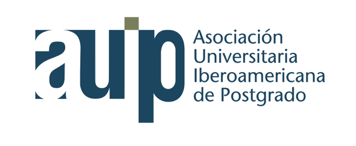 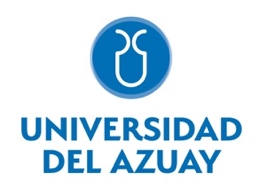 PROGRAMA DE BECAS PARA CURSAR MAESTRÍAS EN LA UNIVERSIDAD DEL AZUAY Documento de Declaración de FondosD.      , con nacionalidad      , con pasaporte número      , como solicitante del Programa de becas para cursar Maestrías en la Universidad del AzuayDECLAROQue, en caso de que se me conceda la beca, DISPONGO DE LOS FONDOS y recursos económicos necesarios y suficientes para sufragar todos los gastos que comporte mi estadía en el Ecuador (alojamiento, manutención, transporte, etc.), , durante el periodo de formación en cuarto nivel en el programa de Maestría en la Universidad del AzuayQue dichos fondos provienen de las siguientes fuentes de financiación (marcar las que correspondan):Fondos de la institución auspiciante para formación académica.Generación de préstamo para estudios.Financiamiento familiar para el proceso.Ahorros y fondos personales, otros …Que ENTIENDO y ACEPTO que, de acuerdo con las bases de la convocatoria, la beca únicamente cubre los gastos de matrícula y arancel incluidas las tasas administrativas, a excepción de la tasa de expedición del título, correspondientes a los cursos académicos en los que se desarrollan los títulos de maestría de acuerdo con la legislación ecuatoriana. Y, por tanto, la Universidad del Azuay no asume ningún otro compromiso económico distinto al concepto que cubre la beca.En (Ciudad, País), a (día) de (mes) de (año)Fdo.: (Nombre y apellidos)